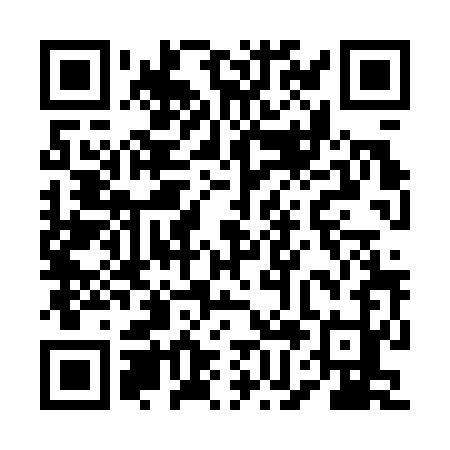 Prayer times for Wolka Petkowska, PolandWed 1 May 2024 - Fri 31 May 2024High Latitude Method: Angle Based RulePrayer Calculation Method: Muslim World LeagueAsar Calculation Method: HanafiPrayer times provided by https://www.salahtimes.comDateDayFajrSunriseDhuhrAsrMaghribIsha1Wed2:405:0612:315:377:5610:112Thu2:375:0412:305:387:5710:143Fri2:335:0312:305:397:5910:174Sat2:305:0112:305:408:0110:205Sun2:264:5912:305:418:0210:246Mon2:234:5712:305:428:0410:277Tue2:194:5612:305:438:0510:308Wed2:164:5412:305:448:0710:339Thu2:154:5212:305:458:0810:3610Fri2:144:5112:305:468:1010:3711Sat2:144:4912:305:478:1110:3812Sun2:134:4812:305:488:1310:3913Mon2:134:4612:305:488:1410:3914Tue2:124:4512:305:498:1610:4015Wed2:114:4312:305:508:1710:4116Thu2:114:4212:305:518:1910:4117Fri2:104:4012:305:528:2010:4218Sat2:104:3912:305:538:2210:4319Sun2:094:3812:305:548:2310:4320Mon2:094:3612:305:548:2410:4421Tue2:084:3512:305:558:2610:4422Wed2:084:3412:305:568:2710:4523Thu2:084:3312:305:578:2810:4624Fri2:074:3212:305:588:3010:4625Sat2:074:3112:315:588:3110:4726Sun2:064:3012:315:598:3210:4827Mon2:064:2912:316:008:3310:4828Tue2:064:2812:316:008:3510:4929Wed2:054:2712:316:018:3610:4930Thu2:054:2612:316:028:3710:5031Fri2:054:2512:316:028:3810:50